CASE Construction Equipment nombra a su nuevo Vicepresidente en la región EMEA Turín, 11 de Septiembre de 2017CASE Construction Equipment ha nombrado a José Cuadrado como Vicepresidente en la Región de EMEA (Europa, Oriente Medio y África).Con más de quince años de experiencia internacional en el sector de la maquinaria, tanto industrial, como de la construcción y agrícola, el Sr Cuadrado aporta una amplia experiencia a su nuevo cargo dentro de CNH Industrial. Su puesto más reciente ha sido el de vicepresidente de Bobcat BU en la región de EMEA, donde sus responsabilidades incluyeron ventas, marketing de productos, ingeniería, administración de programas y operaciones de cadena de suministro.Visite nuestro sitio web si desea descargar textos, imágenes de alta resolución y vídeos relacionados con esta nota de prensa (jpg 300 dpi, CMYK): www.casecetools.com/press-kitSigue a CASE en:Case Construction Equipment vende y mantiene una línea completa de maquinaria de construcción en todo el mundo, que incluye el nº 1 en retrocargadoras, excavadoras, motoniveladoras, cargadoras de neumáticos, rodillos vibradores de compactación, dozers de cadenas, minicargadoras, cargadoras compactas de cadenas y carretillas elevadoras todoterreno. A través de los concesionarios Case, los clientes tienen acceso a un auténtico socio profesional con equipo y servicio postventa de categoría internacional, garantías líderes del sector y financiación flexible. Encontrará más información en www.casece.com.Case Construction Equipment es una marca de CNH Industrial N.V., líder mundial en bienes de equipo, cuyas acciones cotizan en la Bolsa de Nueva York (NYSE: CNH) y en el  Mercato Telematico Azionario de la Bolsa Italiana (MI: CNHI). Encontrará más información sobre CNH  Industrial en la página web www.cnhindustrial.com.Para más información, contactar con:Nuria Martí (ALARCON & HARRIS)Tel: +34 91 415 30 20Email: nmarti@alarconyharris.com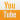 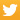 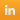 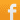 